The Tragic Debate Between Rabbi Yochanan and Reish Lakish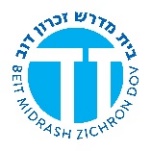 R’ Sammy Bergman- sbergman@torontotorah.comתלמוד בבלי מסכת בבא מציעא דף פד עמוד איומא חד הוה קא סחי רבי יוחנן בירדנא, חזייה ריש לקיש ושוור לירדנא אבתריה, אמר ליה: חילך לאורייתא! - אמר ליה: שופרך לנשי! - אמר ליה: אי הדרת בך - יהיבנא לך אחותי, דשפירא מינאי. קביל עליה. בעי למיהדר לאתויי מאניה - ולא מצי הדר. אקרייה ואתנייה, ושוייה גברא רבא. יומא חד הוו מפלגי בי מדרשא: הסייף והסכין והפגיון והרומח ומגל יד ומגל קציר מאימתי מקבלין טומאה - משעת גמר מלאכתן, ומאימתי גמר מלאכתן? רבי יוחנן אומר: משיצרפם בכבשן, ריש לקיש אמר: משיצחצחן במים. - אמר ליה: לסטאה בלסטיותיה ידע! - אמר ליה: ומאי אהנת לי? התם רבי קרו לי, הכא רבי קרו לי. אמר ליה: אהנאי לך דאקרבינך תחת כנפי השכינה. חלש דעתיה דרבי יוחנן, חלש ריש לקיש. אתאי אחתיה קא בכיא, אמרה ליה: עשה בשביל בני! אמר לה: עזבה יתמיך אני אחיה. - עשה בשביל אלמנותי! - אמר לה: ואלמנותיך עלי תבטחו. נח נפשיה דרבי שמעון בן לקיש, והוה קא מצטער רבי יוחנן בתריה טובא. אמרו רבנן: מאן ליזיל ליתביה לדעתיה - ניזיל רבי אלעזר בן פדת, דמחדדין שמעתתיה. אזל יתיב קמיה, כל מילתא דהוה אמר רבי יוחנן אמר ליה: תניא דמסייעא לך. אמר: את כבר לקישא? בר לקישא, כי הוה אמינא מילתא - הוה מקשי לי עשרין וארבע קושייתא, ומפרקינא ליה עשרין וארבעה פרוקי, וממילא רווחא שמעתא. ואת אמרת תניא דמסייע לך, אטו לא ידענא דשפיר קאמינא? הוה קא אזיל וקרע מאניה, וקא בכי ואמר: היכא את בר לקישא, היכא את בר לקישא, והוה קא צוח עד דשף דעתיה [מיניה]. בעו רבנן רחמי עליה ונח נפשיה.חידושי אגדות למהר"ל בבא מציעא דף פד עמוד אעשה בשביל בני. תימא וכי כ"כ אכזרי היה והרי אמרינן מנין שלא יהיה המוחל אכזרי (ב"ק צ"ג צ"ד) ועוד ריש לקיש היה לו לבקש מן ר"י שימחול לו. ומיהא קושיא זאת לא קשיא דוודאי בקש שימחול לו ואם לא רצה לעשות בשביל אחותו ובן אחותו כ"ש שלא יעשה בשביל ר"ל שהוא בעל דבר. ויראה לי הא דקאמר אתא אחתיה לא שהיה זה במוחש דוודאי לא היה נודע דר' יוחנן אענשיה, דשמא לא ימות, או בשביל דבר אחר הוא חולה, רק כי היו יודעים רבנן שמת בשביל שר' יוחנן היה מעניש אותו. והא דקאמר אתא אחתיה לא שהיה בפעל ובמוחש כך שבאת אחותו ובקשה שלא יעניש אותו ור"י לא רצה, דוודאי דבר זה אינו כלל, רק שנקרא זה אתאי אחתיה משום דאע"ג שלא באת אחותו הרי בוודאי כאלו באת דאין ספק שהאשה מבקשת רחמי' בשביל בעלה והוי כאלו באת, ואם היה רבי יוחנן מוחל כשבאת לבקש שימחול לו לא היה נענש דהוי כאלו מחל, דהא בודאי אלו היה נודע דאענשיה היתה אחותו מבקשת והוא היה מוחל לכך נאמר בזה שאחותו מבקשת למחול ור' יוחנן מחל והיה הש"י מהפך הגזירה, אבל עתה כי היה ר' יוחנן בעל מדת הדין והיה מקפיד ואינו מוותר נאמר בזה כי אחותו היתה מבקשת שדבר זה בוודאי כי אחותו מבקשת וכן בנה ומשום גודל ההקפדה של ר' יוחנן שאינו מוחל נאמר שאמר שלא למחול, ולא היה זה בפעל כלל במוחש רק שכל הדברים האלו הם בחכמה וכח שכל ולא במוחש, ופירוש זה נראה ברור.מהרש"א חידושי אגדות מסכת בבא מציעא דף פד עמוד אמאי אהנית לי התם רבי קרו כו'. נראה לפרש דר"ל ודאי לא היה כונתו כמו שהבין ממנו ר"י ולפי שא"ל ר"י ליסטים בליסטיות ידע דע"י שהיית ליסטים ראית שהצחצוח של הסייף הוא גמר מלאכתו כי החרבות ביד הליסטים הוא לייראם ולהפחיד הנגזלים שלא יעמדו נגדו כי צחצוח חרב הוא דבר המבהיל ומפחיד והשיב לו ר"ל דמאי אהניא לי בזה להודות על דברי שאני יודע בזה יותר ממך מטעם זה שהייתי לסטים ואינו כן כי כבר התם רבי קרו לי כו' כמו שפירשו התוס' ונזכרתי עתה שאז קודם שנעשיתי לסטים ג"כ למדתי כן שצחצוח הוא גמר מלאכתן ור"י הבין דבריו כפשטן כפרש"י וע"כ חרה לו כ"כ עליו וענשו וק"ל:קדושת לוי ליקוטיםלבאר מאמר חכמינו ז"ל (ב"מ פד, א) דאמר ריש לקיש לרבי יוחנן מאי אהניא לי התם קרו לי רבי והכא קרו לי רבי, אמר ליה אהנית לך דאקריבך תחת כנפי השכינה. לכאורה יפלא על צדיקו של עולם ריש לקיש שיאמר כזה - 'מאי אהני לי'. והנראה, דריש לקיש מגודל נשמתו, גם אי לא הוה לגבי רבי יוחנן היה עובד את ה', אך דהיה עובד במדותיו שהיה בו מקודם, כמדת הגזלנים דהוא כעס וחימה ושנאה, ובעבודה לה' היה עובד ה' במדות אלו לכעוס על עוברי רצונו יתברך, ולקרב הכל להשם יתברך במדת כעס, ומחמת שהיה אצל רבי יוחנן הדריכו בהדרכה זו להדריך העולם ולקרב הכל להשם יתברך במדות טובות ושלום. וזהו שאמר ריש לקיש לרבי יוחנן 'מאי אהנית לי התם קרו לי רבי והכא קרו לי רבי', פירוש אני הייתי עובד ה' גם אי לא הייתי אצלך, רק שהייתי עובד במדת כעס, ופועל על ידי כעס ושנאה דהוא מדות גזלנים. ובזה אתי שפיר דקאמר 'מאי אהנית לי התם קרו לי רבי', פירוש גם שהייתי עובד השם יתברך במדות שהם אצל גזלנים גם כן קרו לי רבי, שהייתי מדריך העולם לעבודתו על ידי כעס וחימה. ולזה השיב לו רבי יוחנן 'אהנית לך דאקריבך תחת כנפי השכינה', רוצה לומר להדריך העולם באמרי נועם וטוב, וזאת לא היה לך מקודם:ר' צדוק הכהן מלובלין - תקנת השבין עמוד קיאוגם ריש לקיש ודאי מה שאמרו שהיה ליסטים על ידו היה תיקון לכל הליסטים דישראל ובודאי אם הוא הרג אדם לא הרג אלא מאותן המורידין ולא מעלין שדמו מותר [וממונו מותר מקל וחומר ואף למאן דפליג בסוף בבא קמא (קי"ט א) ואוסר דהיינו לאבדו אבל מותר ליקח לעצמו] וקוצים היה מכלה מכרם ה', וכדרך שאמרו (שם בבבא מציעא פ"ג ב) אר' אלעזר בן ר' שמעון וכן אחר כך ארבי ישמעאל בן ר' יוסי, ובודאי מפני זה סמכו ענין לו גם ההוא דריש לקיש ולא הזכירו בהדיא בגמרא שהיה ליסטים כלל רק ברמז ומכללא איתמר ממה שאמר ר' יוחנן ליסטאה וכו' ומה שאמר אז הדרת, ורק ר' יוחנן קרייה ליסטאה, אבל ריש לקיש אמר התם רבי קרו לי וכו' כבר בירר עצמו דגם אז היה רבי ומלמד להועיל להליסטים שילכו בדרך ה' שלא לבער אלא קוצים ושדבר גדול עשה גם אז שהיה נחשב כמו לימודו תורה שאחר כך עד דלא אהני כלום:רב יוסף בלוך ר"מ דטלז, שיעורי דעת חלק ג - ממשלת הדעת שיעור חוהנה פשטות הספור קשה להבין, מה זו התשובה שהשיב ר"ל לר"י: "מאי אהנית לי". המפרשים נדחקו בבאור הדבר, ולי נראה שכשראה ר' יוחנן שר"ל עומד כ"כ על דעתו בדבר זה, מצא בו שזהו מפני שמקודם לסטים הי' והי' מתעסק בדברים אלו ולכן חושב עצמו למומחה בזה, וא"ל ר' יוחנן: ליסטאה בליסטיותי' ידע, ואהדר לי' בבדיחותא: אי ידיעתי בזה היא רק מפני שהייתי לסטים ולא מפני גדלותי בתורה, א"כ מאי אהנת לי? אי משום כבוד שקוראים לי רבי, התם קרו לי רבי והכא קרו לי רבי. וע"ז חלש דעתי' דר' יוחנן, יען כי בדבר כזה - התקרבות תחת כנפי השכינה - אין מן הראוי גם בבדיחותא להתבטא במבטא: מאי אהנת לי. אבל להתמה ולהשתומם הוא! אי' זה נמצא בהירות השכל ואמיצות הדעת כזו, שכשבאה לפניו אחותו, שהיתה אשתו של ר"ל, ומבקשת רחמים עלי' ועל בני', הוא משיב: עזבה יתומיך אני אחי' ואלמנותיך עלי תבטחו. אין שום דבר שיועיל לבטל את גזר דינו! התבטא במבטא כזה וחטא נגד כבוד התורה - יהי' מה שיהי' - בכית אחותו, צער יתומים, צער אלמנותה, כבוד התורה דורש ענשו ואין דבר שיעכב! ועל אהבתם לתורה ומסירותם לה רואים אנו גם מסוף הספור, שכשנח נפשי' דר"ל הוה קמצטער ר' יוחנן אבתרי' טובא, אמרו רבנן: מאן ליזיל ליתביה לדעתיה, ניזיל ר' אלעזר בן פדת דמחדדין שמעתתיה, אזל יתיב קמיה, כל מילתא דהוה אמר ר' יוחנן א"ל תניא דמסייע לך. אמר: את כבר לקישא? בר לקישא כי הוה אמינא מילתא הוה מקשי לי עשרין וארבע קושייתא ומפריקנא לי' עשרין וארבעה פרוקי וממילא רווחא שמעתא, ואת אמרת תניא דמסייע לך, אטו לא ידענא דשפיר קאמינא? הוה קא אזיל וקרע מאני' וקא בכי ואמר היכא את בר לקישא? היכא את בר לקישא! והוה קא צוח עד דשף דעתי' מיני', בעו רבנן רחמי עלי' ונח נפשי'. הרי כי אחרי דנו דין קשה כזה בגיסו ריש לקיש הבליג על רגשותיו ולא נחם גם אחרי כן על שענש אותו בעונש מיתה ומה שנשארו אחותו אלמנה ובניו יתומים, כי הלא כבוד התורה דורש שימות. אבל מה שאין לו מי שיקשה על דבריו כריש לקיש ולא מרווחי ומחדדי שמעתתא, הצטער ולא הי' יכול להתנחם על חסרון התורה והוה קא צוח היכא את בר לקישא, היכא את בר לקישא, עד דשף דעתי מיני'. כה היו חייהם קשורים עם התורה! וכה גדלה אהבתם ומסירותם אלי'!דמותו של רב יוחנןתלמוד בבלי מסכת בבא מציעא דף פד עמוד אאמר רבי יוחנן: אנא אשתיירי משפירי ירושלים...איני? והאמר מר: שופריה דרב כהנא מעין שופריה דרבי אבהו, שופריה דרבי אבהו מעין שופריה דיעקב אבינו, שופריה דיעקב אבינו מעין שופריה דאדם הראשון. ואילו רבי יוחנן לא קא חשיב ליה! - שאני רבי יוחנן, דהדרת פנים לא הויא ליה. רבי יוחנן הוה אזיל ויתיב אשערי טבילה, אמר: כי סלקן בנות ישראל מטבילת מצוה לפגעו בי, כי היכי דלהוו להו בני שפירי כוותי, גמירי אורייתא כוותי. אמרו ליה רבנן: לא מסתפי מר מעינא בישא? אמר להו: אנא מזרעא דיוסף קאתינא, דלא שלטא ביה עינא בישא. דכתיב בן פרת יוסף בן פרת עלי עין, ואמר רבי אבהו: אל תקרי עלי עין אלא עולי עין. רבי יוסי בר חנינא אמר, מהכא: וידגו לרב בקרב הארץ, מה דגים שבים מים מכסים אותם, ואין העין שולטת בהן - אף זרעו של יוסף אין העין שולטת בהן.ר' צדוק הכהן מלובלין - תקנת השבין עמוד קיגוזהו שופריה דרבי יוחנן שקדושת היסוד שלו נמשך מהגבורה דרגא דיצחק יושב בארץ הנגב מנוגב מכל תאוה כדרך שאמרו (תמורה ט"ז א) על פסוק (יהושע ט"ו, י"ט) ארץ הנגב נתתני, וזהו היופי דירושלים שהוא מדריגת שלימות היראה כנודע ולפי שהיה מתוקף הגבורות על כן אמר דהדרת פנים זקן לא היה לו דהדיקנא מורה על מידות הרחמים כנודע,חידושי הריטב"א מסכת בבא מציעא דף פד עמוד איתיב אשערי טבילה. והא דאמר בפסחים (קי"א א') האי מאן דפגע באתתא בעידנא דסליק מטבילה אוחזתו רוח זנונים, ה"מ באיניש דעלמא ולא כר' יוחנן שיצרו בידו ודמיין עליה כקאקי חיוורי וזה פשוט.פרשת ויחיבֵּ֤ן פֹּרָת֙ יוֹסֵ֔ף בֵּ֥ן פֹּרָ֖ת עֲלֵי־עָ֑יִן בָּנ֕וֹת צָעֲדָ֖ה עֲלֵי־שֽׁוּר:רש"י פרשת ויחי(כב) בן פרת - בן חן, והוא לשון ארמי אפריון נמטייה לרבי שמעון בסוף בבא מציעא (קיט א): בן פרת עלי עין - חנו נטוי על העין הרואה אותו:בנות צעדה עלי שור - בנות מצרים היו צועדות על החומה להסתכל ביופיו. ובנות הרבה צעדה, כל אחת ואחתכ במקום שתוכל לראותו משם.תלמוד בבלי מסכת בבא בתרא דף עה עמוד אכי הא דיתיב רבי יוחנן וקא דריש: עתיד הקדוש ברוך הוא להביא אבנים טובות ומרגליות שהם שלשים על שלשים, וחוקק בהן עשר על עשרים ומעמידן בשערי ירושלים. לגלג עליו אותו תלמיד, השתא כביעתא דציצלא לא משכחינן, כולי האי משכחינן? לימים הפליגה ספינתו בים, חזא מלאכי השרת דיתבי וקא מינסרי אבנים טובות ומרגליות שהם ל' על ל' וחקוק בהן עשר ברום עשרים, אמר להו: הני למאן? אמרו ליה: שעתיד הקדוש ברוך הוא להעמידן בשערי ירושלים. אתא לקמיה דרבי יוחנן, אמר ליה: דרוש, רבי, לך נאה לדרוש, כאשר אמרת כן ראיתי. אמר לו: ריקא! אלמלא (לא) ראית לא האמנת, מלגלג על דברי חכמים אתה, נתן עיניו בו ונעשה גל של עצמות.ויקרא רבה (וילנא) פרשת אמור פרשה ל סימן אר' יוחנן הוה מטייל סלק מטבריא לצפורין והוה ר' חייא בר אבא מסמך ליה מטון חד בית חקל אמר הדין בית חקלא הוה דידי וזבינית יתיה בגלל למזכי באורייתא, מטון חד דבית כרמא אמר הדין בית כרמא דידי הוית וזבינת יתיה בגלל למזכי באורייתא, מטון חד דבית זיתא אמר הדין בית זיתא דידי הוה וזבינית יתיה בגלל למזכי באורייתא שרי ר' חייא בכי א"ר יוחנן מה את בכי א"ל אל דלא שבקת לסיבותך כלום א"ל קלה היא בעיניך מה שעשיתי שמכרתי דבר שנברא לששה ימים וקניתי דבר שניתן לארבעים יום שנאמר (שמות לד) ויהי שם עם ה' ארבעים יום וארבעים לילה וכתיב (דברים ט) ואשב בהר ארבעים יום וארבעים לילה כד דמך ר' יוחנן הוה דורו קורא עליו (שיר /השירים/ ח) אם יתן איש את כל הון ביתו באהבה שאהב ר' יוחנן את התורה בוז יבוזו לודמותו של ריש לקישתלמוד בבלי מסכת גיטין דף מז עמוד אריש לקיש זבין נפשיה ללודאי, שקל בהדיה חייתא וגלגלתא, אמר: גמירי, דיומא בתרא כל דבעי מינייהו עבדי ליה, כי היכי דליחול אדמיה. יומא בתרא אמרו ליה: מאי ניחא לך? אמר להו: בעינא אקמטינכו ואותבינכו, וכל חד מינייכו אמחי' חייתא ופלגא. קמטינהו ואותבינהו כל חד מינייהו, כד מחייה חד חייתא נפק נשמתיה חרקיניה לשיניה, א"ל: אחוכי קא מחייכת בי? אכתי פש לך גבי פלגא דחייתא, קטלינהו כולהו. נפק ואתא, יתיב קאכיל ושתי, אמרה ליה ברתיה: לא בעית מידי למזגא עליה? אמר לה: בתי, כריסי כרי. כי נח נפשיה שבק קבא דמוריקא, קרא אנפשיה: ועזבו לאחרים חילם.פרקי דרבי אליעזר פרק מגבֶּן עַזַּאי אוֹמֵר בֹּא וּרְאֵה כֹּחַ הַתְּשׁוּבָה מֵרַבִּי שִׁמְעוֹן בֶּן לָקִישׁ, שֶׁהָיוּ הוּא וּשְׁנֵי רֵעָיו גּוֹזְלִים וְחוֹמְסִים כָּל אֲשֶׁר יַעֲבֹר עֲלֵיהֶם בַּדָּרֶךְ. מֶה עָשָׂה, הִנִּיחַ לִשְׁנֵי רֵעָיו שׁוֹדְדִים בֶּהָרִים, וְשָׁב לֵאלֹהֵי אָבִיו בְּכָל לִבּוֹ בְּצוֹם וּבִתְפִלָּה, וְהָיָה מַשְׁכִּים וּמַעֲרִיב לִפְנֵי הַקָּדוֹשׁ בָּרוּךְ הוּא, וְהָיָה עוֹסֵק בַּתּוֹרָה כָּל יָמָיו וּבְמַתְּנוֹת עֲנִיִּים, וְלֹא שָׁב אֶל מַעֲשָׂיו הָרָעִים עוֹד, וְנִרְצֵית תְּשׁוּבָתוֹ. וּבְיוֹם שֶׁמֵּת מֵתוּ שְׁנֵי רֵעָיו הַשּׁוֹדְדִים בֶּהָרִים. וְנָתְנוּ לְרַבִּי שִׁמְעוֹן בֶּן לָקִישׁ חֵלֶק הַחַיִּים, וְלִשְׁנֵי רֵעָיו בִּשְׁאוֹל תַּחְתִּיוֹת. וְאָמְרוּ שְׁנֵיהֶם לִפְנֵי הַקָּדוֹשׁ בָּרוּךְ הוּא, רִבּוֹנוֹ שֶׁל עוֹלָם, יֵשׁ מַשׂוֹא פָּנִים לְפָנֶיךָ, זֶה הָיָה שׁוֹדֵד עִמָּנוּ בֶּהָרִים וְהוּא בְּאוֹצַר הַחַיִּים וְאָנוּ בִּשְׁאוֹל תַּחְתִּיוֹת, אָמַר לָהֶם זֶה עָשָׂה תְשׁוּבָה בְּחַיָּיו וְאַתֶּם לֹא עֲשִׂיתֶם. אָמְרוּ לוֹ הַנַּח לָנוּ וְנַעֲשֶׂה תְשׁוּבָה, אָמַר לָהֶם אֵין תְּשׁוּבָה אֶלָּא עַד הַמִּיתָה.תוספות מסכת בבא מציעא דף פד עמוד אאי הדרת בך כו' - מכאן אמר ר"ת דר"ל מתחלה ידע הרבה אלא שפרק עול תורה ונעשה עם הארץ ועסק בלסטיות מדקאמר אי הדרת בך משמע להיות כבתחלה ולא תפרוק עול תורה מעליך וקאמר נמי מאי אהנית לי התם קרו לי רבי כלומר מעיקרא נמי הוו קרו לי רבי אלא ששכחתי ומה שפי' בקונט' ר' היינו רבו של לסטים אין נראה אף על גב דאשכחן במס' ע"ז (דף יז:) מ"ט קרו לך רבי רבן של טרסיים אני והיינו דאמרי' בפ' כל כתבי (שבת דף קיט:) א"ל ר"ל לרבי יהודה נשיאה כך מקובלני מאבותי ואמרי לה מאבותיך כל עיר שאין בה תינוקות של בית רבן כו' משמע שקודם שלימדו רבי יוחנן למד מאחרים.תלמוד בבלי מסכת סנהדרין דף כד עמוד אוהאמר עולא: הרואה את ריש לקיש בבית המדרש כאילו עוקר הרים וטוחנן זה בזה!תלמוד בבלי מסכת שבת דף סג עמוד אאמר רבי ירמיה אמר רבי שמעון בן לקיש: שני תלמידי חכמים הנוחין זה לזה בהלכה - הקדוש ברוך הוא מקשיב להן, שנאמר אז נדברו יראי ה' וגו' אין דיבור אלא נחת, שנאמר ידבר עמים תחתינו... אמר רבי אבא אמר רבי שמעון בן לקיש: שני תלמידי חכמים המקשיבים זה לזה בהלכה - הקדוש ברוך הוא שומע לקולן, שנאמר היושבת בגנים חברים מקשיבים לקולך השמיעני, ואם אין עושין כן - גורמין לשכינה שמסתלקת מישראל, שנאמר ברח דודי ודמה וגו'. אמר רבי אבא אמר רבי שמעון בן לקיש: שני תלמידי חכמים המדגילים זה לזה בהלכה - הקדוש ברוך הוא אוהבן, שנאמר ודגלו עלי אהבה. אמר רבא: והוא דידעי צורתא דשמעתא, והוא דלית להו רבה במתא למיגמר מיניה.מחלוקת ריש לקיש ורבי יוחנןרש"י מסכת שבת דף מא עמוד בוהלא מצרף - כשכלי מתכות חם ונותן לתוכו צונן - מחזקים את הכלי, וזו היא גמר מלאכת הצורפין, שרתיחת האור מפעפעתו וקרוב להשבר, והמים מצרפין פעפועיו...להלחים, לחסם מתכתתוספות מסכת בבא מציעא דף פד עמוד אהסכין והפגיון מאימתי מקבלין טומאה - הקשה ר"ת דתנן במס' כלים פרק י"ד הסייף והסכין מאימתי מקבלים טומאה הסייף משישופנו והסכין משישחיזנה והיינו דלא כרבי יוחנן ודלא כר"ל ונראה דההיא מתני' כשהעלו חלודה ובא לתקנן דתניא בתוספת' סייף וסכין שהעלו חלודה טהורין שפן והשחיזן (מקבלין טומאה) אבל מתחלתם הוי גמר דידהו כדמפרש בשמעתין ונראה דשפן קאי אסייף והשחיזן קאי אסכין אף על גב דקתני לשון רבים והוי השתא תוספתא כמו המשנה.רמב"ם הלכות כלים פרק ח הלכה בכיצד הסייף אינו מקבל טומאה עד שישופנו, והסכין עד שישחיזנה וכן כל כיוצא במעשים אלו בית הבחירה (מאירי) מסכת בבא מציעא דף פד עמוד אכבר ידעת שכלי מתכות אין מקבלין טומאה עד שתגמר מלאכתו וגמר מלאכה שלהן הכל לפי מה שהוא כלי הסיף יתבאר במקום אחר משישופנו והסכין משישחיזנו השריון והרומח ושאר כלי המלחמה משיצחצחם במים מגל יד ומגל קציר משיצרפם בכבשן:באר מים חיים ויקרא פרשת אמורוכפי אשר נראה כוחו בקליפה מהתאוה המופלגה והחמדה עזה. כן היה כוחו בקדושה לאהבת ה' מה שאדם אחר שלא נברא בכח הזה להיות אהבה עזה תקוע בלבבו לדבר מן הדברים לא היה יכול להגיע כלל למדריגה עליונה כזו. ועל זה אמר ריש לקיש (בבא מציעא פ"ד א) התם רבי קרו לי הכא רבי קרו לי כי הוא לפי מדרגתו בכל מקום אשר פנה והביט, היה גדול ונפלא בערכו. ובעת היותו בליסטים היה רב וגדול בבחינתם, וכשנכנס תחת כנפי השכינה נעשה רב וגדול מאוד אף נגד חכמים אחרים כמאמר חז"ל (יומא ט' ב) ורבה בר בר חנה מי משתעי בהדיה ריש לקיש והלא רבי אליעזר מרא דארעא דישראל הוי ולא הוי משתעי ריש לקיש בהדיה. עתה ראה והבט מה שיוכל להעשות מרשעי ישראל. וכל אדם בערכו כפי ערך תאותו בתאות וחמדת עולם הזה, כן לעומתו היה יכול ליכנס בקדושה להתאוות לחמוד לבוראו כזה וכזה ויותר לפי שזה היא אהבת אמת. ותאות עולם הזה הוא רק טיפה מן הטיפה שנפלה מאהבת האמת לאהבת עולם הזה בכדי להיות הבחירה ביד האדם ולבררה מתוכה כאשר כתבנו כמה פעמים.מהרש"א חידושי אגדות מסכת בבא מציעא דף פד עמוד אחילך לאורייתא ר"ל חילך וכח זה של יצה"ר לאורייתא כשתעסק בה היא מתשת חילך וכדמסיק דבדקביל עליה בעלמא התיש כחו ולא מצי הדר דהתורה נקראת עש"ז תושיה וק"ל:הוה קאזיל וקרע מאניה כו'. משום דהשתא ראה דמתוך אלו כ"ד קושיות ופירוקים הוה רווחא שמעתתא וה"ל כאלו למד ממנו וחייב לקרוע עליועלי תמר מגילה פרק אמבואר כאן דרבי יוחנן היה מתואר בשם סיני ורשב"ל עוקר הרים כמו רב יוסף דהיה מתואר בשם סיני ורבה בשם עוקר. כמ"ש בסוף תלמוד בבלי הוריות. ובזה תבין הגמרא ב"מ פ"ד, דאמר רבי יוחנן לרבי אלעזר את כבר לקישא, בר לקישא כי הוה אמינא מילתא הוה מקשה לי כ"ד קושייתא ומפריקנא ליה כ"ד פירוקי וממילא רווחא שמעתא.	